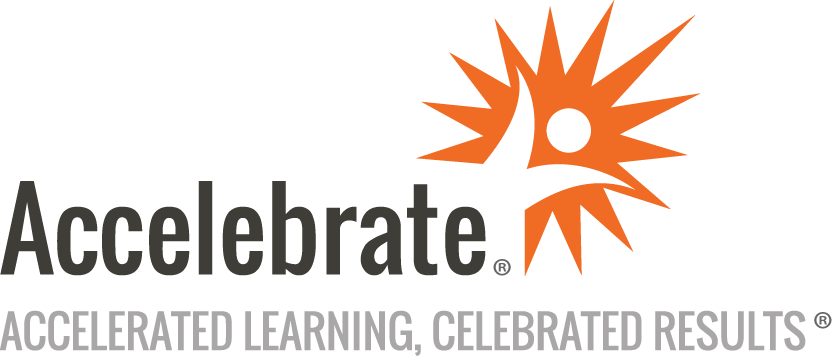 Introduction to Design ThinkingCourse Number: AGL-172
Duration: 2 daysOverviewDesign Thinking is a human-centered approach to problem-solving and product development. This live, interactive Design Thinking training course teaches the basics of Design Thinking and how to incorporate the heart of Design Thinking - Empathy, Define, Ideate, Prototype, and Test -  into their processes. In addition, teams gain experience conducting in-depth interviews, creating empathy maps, brainstorming ideas, developing prototypes, and evaluating feasibility and viability.This Design Thinking course is 60% hands-on, allowing participants to learn by doing. By the end of this course, teams have the tools and confidence to apply Design Thinking principles to any challenge to transform the way they create and innovate.PrerequisitesThere are no prerequisites for this class.MaterialsAll Design Thinking training attendees receive comprehensive courseware.Software Needed on Each Student PCFor in-person deliveries, attendees do not need computers for this course. We will provide full classroom setup instructions that will include seating in small groups, with supplies such as flipcharts, sticky notes, markers, and pens for the attendees and a projector and Internet connection for the instructor's laptop.Online deliveries for this interactive training will use an online meeting platform (such as Zoom, WebEx, GoTo, or Teams) to have face-to-face contact online, including use of breakout rooms for group activities.ObjectivesUnderstand the design thinking processIdentify and assess opportunities through customer needs analysisCreate clear product specifications based on desirable customer needs (human), feasible (technology), and viable (business)Generate and evaluate new product and service concepts through applied creativityLearn iterative prototypingDesign services for enriched customer experiencesEvaluate the economics of product developmentPlan and manage innovation projects effectivelyOutlineIntroductionUnderstanding the Design Thinking Process Product vs. ProjectsOverview of Design ThinkingThe Empirical ProcessDesign Thinking, Lean, Startup, and AgileWorking as a Team: Radical Collaboration Multidisciplinary teamsFamiliarity working togetherLeadership buy-in and supportDiscovery: Empathy Comprehension - “What Is”In-depth Interviewing: Asking the right questions.Personas and empathy mapsSetting up observationalDiscovery: Define Outcomes vs OutputsDefining ProblemsUnderstanding Value & Value RealizationOptions: Ideate The Brainstorming ProcessMore Ideation TechniquesSolutions DevelopmentOptions: Prototyping “What Wows” (Generate and evaluate new product and service concepts through applied creativity)Iterative prototypingBasics of prototypingDelivery: Testing/Evaluation “What Works” (Evaluate the economics of product development)Assumption TestingLearning LaunchFeasibility (Business)Viability (Technology)Conclusion